PReDICTED GRADES REQUEST FORM DENMARK - StudentereksamenPlease complete this form electronically where possible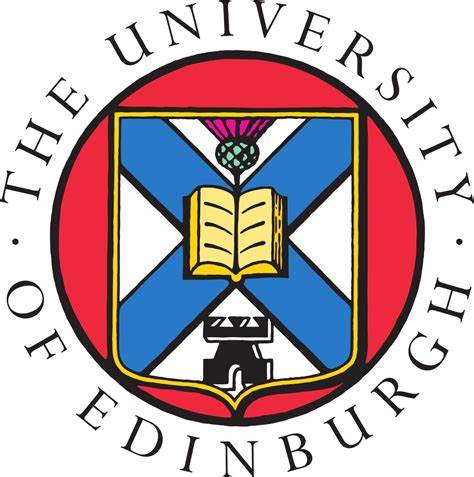 The University of EdinburghCollege of Medicine and Veterinary MedicineName of Applicant:UCAS Personal ID Number:School Name & Address:Subjects(Note Levels taken eg. A; B or C)Subjects(Note Levels taken eg. A; B or C)Predicted Grades (0-12)
Subject & Level Subject & Level Subject & Level Subject & Level Subject & Level Subject & Level Subject & Level Subject & Level Subject & Level Subject & Level Teacher’s Name:Teacher’s Signature:Date: